Семейные границы и роли(из книги Дианы Машковой «Азбука счастливой семьи. 30 уроков осознанного родительства»)Важнейшие роли в жизни каждого человека – это роли матери и отца. С рождением младенца «рождается» мать. В здоровой модели она – безусловное принятие, забота. И «рождается» отец. Он – порядок и отношения с внешним миром. От того, насколько естественно и верно мы принимаем свои новые роли родителей, во многом зависит состояние и развитие малыша.Однако далеко не в каждой современной семье ребенок видит необходимый пример материнства и отцовства.По данным Росстата, треть детей в России, к сожалению, воспитываются в семьях без отцов. Кроме того, не все отцы, которые сохраняют брак, выполняют свои родительские функции. Социологи обращают наше внимание на то, что отцовство не является биологически заданным условием. Забота мужчины о детях формируется под влиянием огромного количества социальных, экономических, политических и культурных контекстов. Традиция отношений отцов с детьми передается из поколения в поколение как часть семейного уклада. Очевидно, что принять на себя роль ответственного папы естественно для мужчины, который воспитывался в полной семье при заботливом участии отца. И соответственно огромных усилий, как правило, требует от молодого папы преодоление личного сценария «безотцовщины» и осознанный путь к принятию своих детей. Внимание к роли отцов в жизни детей, к счастью, растет со стороны государства и общества.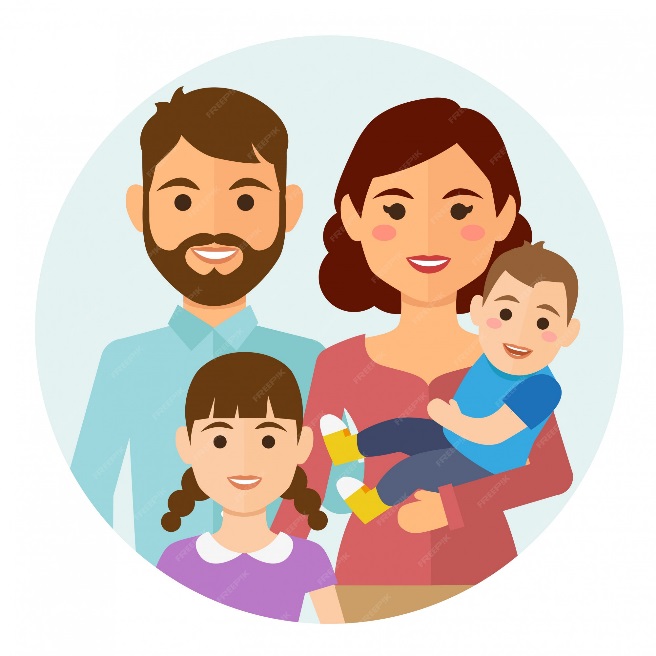 Мы принимаем от наших родителей семейные ценности и традиции, усваиваем уклад жизни и модель взаимодействия внутри семьи, чтобы передать все это своим детям. Забота о младших, уважение к старшим, здоровый образ жизни, бережное отношение к природе, любовь к труду и многое другое закладывается в семье на самых ранних этапах развития.Влияние родителей на формирование личности ребенка невозможно переоценить.Род и семья – это основа каждой новой жизни. Большая ошибка думать, что ребенка можно воспитать в отрыве от семейных ценностей, традиций, сценариев и моделей. Важно осознать прошлое и найти в нем опору.Неосознанное или пренебрежительное отношение к собственным корням нередко мешает понять себя. Отсутствие информации о предках, семейные тайны и секреты могут стать источником серьезных проблем. Многие болезни и зависимости, а также расставания и разводы бывают связаны с нарушением родовых отношений.Знакомство с прошлым, его понимание дает человеку устойчивость и силы. За нами ресурс и любовь многих родных людей. Даже если некоторые из них совершали дурные поступки, другие были добры. Если бы в нашем роду не было любви и силы, мы бы просто не появились на свет.Что такое семейное благополучие?Очень часто в современном мире благополучие путают с материальным достатком, хотя деньги не гарантируют гармонии и счастья. В жизни нет ничего важнее отношений между людьми. Когда рядом нет самых близких, любимых или они не в порядке, когда человек недоволен собой, то и при деньгах он будет страдать. Порой, желая для своих детей только лучшего, родители направляют все время и усилия на решение материальных задач, даже когда базовые потребности семьи уже удовлетворены. Но для развития ребенку нужны надежные доверительные отношения с родителями, нужны мама и папа рядом. Психологическое благополучие ребенка имеет приоритетное значение для формирования его личности, и зависит оно в основе своей от качества детско-родительских отношений и в целом от качества отношений внутри семьи.Конечно, свои сильные и слабые стороны есть у каждой семьи. Но при этом у всех благополучных семей обнаруживается несколько общих критериев.
1. СамооценкаДля благополучия необходима достаточно высокая самооценка каждого члена семьи. Она рождается из безусловного принятия и любви. Человек, который уважает и ценит себя, не станет самоутверждаться за чужой счет и унижать близких. Напротив, он им станет поддержкой.
2. КоммуникацииСемье необходимо прямое, ясное, честное и конкретное общение. Разумеется, такой стиль отношений основан на доверии между всеми членами семьи. Невозможно создать доверительные отношения, если есть страх, чувство небезопасности, тайны и секреты друг от друга.
3. ПравилаКаждой семье необходимы гибкие, гуманные, соответствующие обстоятельствам ее жизни правила. Они произрастают из ценностей семьи и тесно с ними связаны. Не может быть вседозволенности. Но при этом обязана быть свобода, которая понимается как ответственность.
4. Связь с социумомСемье важны открытые, доверительные социальные связи. Хорошие коммуникации и уважительные отношения с окружающими – важный маркер благополучия семьи.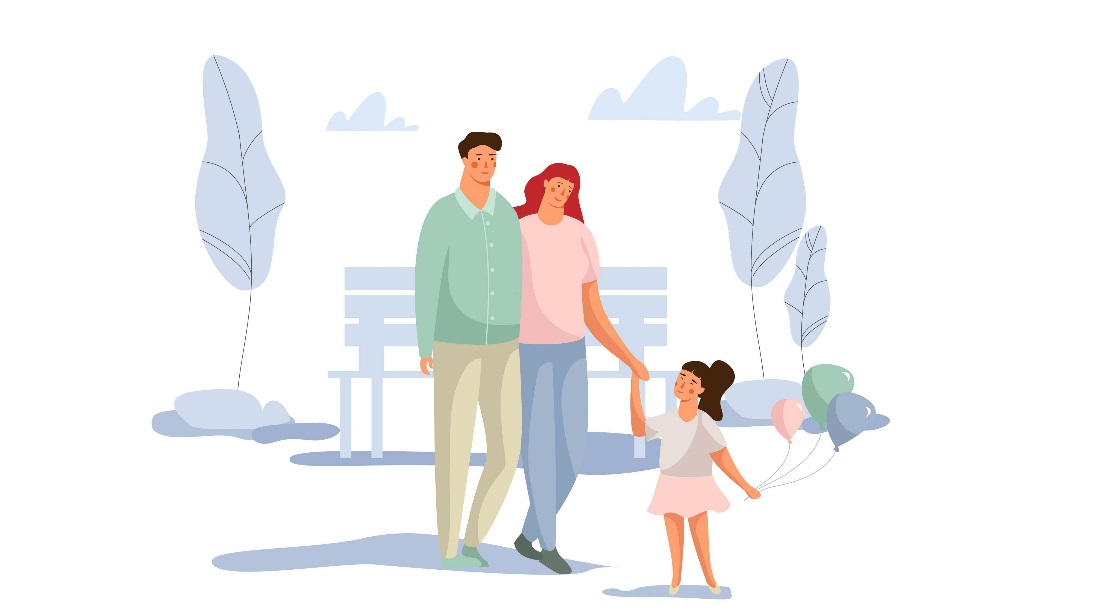 Материал подготовила педагог-психолог Веселова Т.А.